УКРАЇНАНОВОУШИЦЬКА СЕЛИЩНА РАДАНОВОУШИЦЬКОЇ СЕЛИЩНОЇ ОБ’ЄДНАНОЇ  ТЕРИТОРІАЛЬНОЇ ГРОМАДИВИКОНАВЧИЙ КОМІТЕТ                                                                 Р І Ш Е Н Н Явід  21 лютого  2019 року №1033 смт. Нова УшицяПро виконання  «Програми забезпечення функціонування Новоушицького трудового архіву на 2018-2020 роки»         Заслухавши та обговоривши  інформацію  завідувача трудовим архівом Христофорової Т.В. про виконання  «Програми забезпечення функціонування Новоушицького трудового архіву на 2018-2020 роки» за 2018 рік, керуючись Законом України " Про місцеве самоврядування в Україні" від 21.05.1997 року N280/97-ВР (із змінами та доповненнями), виконавчий комітет селищної ради                                                    ВИРІШИВ:       1. Погодити виконання «Програми забезпечення функціонування Новоушицького трудового архіву на 2018-2020 роки» за 2018 рік .Додається.       2. Заступнику селищного голови з гуманітарних питань Кокареву В.В., завідувачу трудовим архівом Христофоровій Т.В.  звіт про виконання програми  винести на розгляд найблищої сесії	Селищний голова	О.Московчук                                           Про виконання програмиЗабезпечення функціонування Новоушицького Трудового архіву на 2018 – 2020 роки    Програмою Забезпечення функціонування Новоушицького трудового архіву було передбачено та затверджено кошти на 2018 рік в сумі: 231,1 тис. гривень, а саме: Придбання приладів для вимірювання і контролю волого-температурного режиму – 1,0тис.грн.Забезпечення проведення профілактичних випробувань та замірів опору ізоляції електрообладнання та електромереж – 2,0тис.грн.Утримання приміщення   архіву:  плата за електроенергію- 4,6тис.грн.Плата за опалення  - 6,0тис.грн.Оплата послуг(крім комунальних – 4,5тис.грн.Оплата за воду та водовідведення – 0,6тис.грн.Послуги по заправці картриджа та заміна фото барабана – 0,6тис.грн.Придбання канцтоварів  - 1,0тис.грн.Поточний ремонт орендованих робочих кімнат архіву(заміна віконного блока ),(заміна вхідних дверей в архівосховищі . – 15,0тис.грн. Оновлення електропроводки в архівосховищі, придбання енергозберігаючих лампочок – 2,0тис.грн.Придбання засобів для знепилення документів та приміщень архіву (пилосос, швабра, відро) – 0,25тис.грн.    -   Утримання персоналу трудового архіву  2 одиниці:         Завідувач архівом - 1 ,Архіваріус – 1       - 193,6тис.грн.          На  2018 рік Новоушицькому трудовому архіву було затверджено планом використання бюджетних коштів : 218744,00грн., а профінансовано: 218689,66грн : видатки за 2018 рік становлять: - заробітна плата  -                                     -  160562,99грн. - нарахування на заробітну плату            -   35094,00грн.- предмети, матеріали, обладнання та інвентар – 8922,20грн.- оплата послуг (крім комунальних)         - 5038,90грн.- оплата водопостачання та водовідведення – 448,56грн.- оплата електроенергії                               - 3415,92грн.- оплата природного газу                            - 5207,09грн – Премети, матеріали, обладнання та інвентар – 8922,20грн. : - канцелярські товари – 1394,20грн. - вогнегасники              - 780,00грн. - двері металеві             - 5500,00грн. - лампи LED                  - 1248,00грн   – Оплата послуг (крім комунальних) – 5038,90грн.   - Укртелеком                                       - 2646,28грн.   - вивіз сміття та рідких нечистот    - 219,00грн.   - програмне забезпечення «медок» - 1700,00грн.   - заправка картриджа та заміна фото барабана – 473,62грн.Секретар селищної ради	С.Мегель                   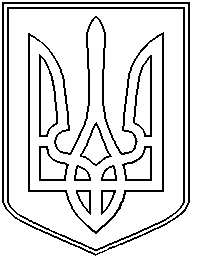 